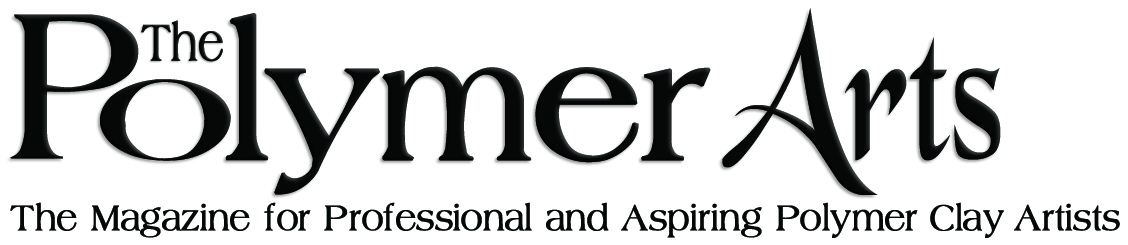 ARTISTS: Accomplished & emerging artists and teachersAckiron-Moses, Jill: www.jillackiron-moses.com  Aharoni, Valeria USA. Creates polymer jewelry, bags and more. www.vaharoni.comAllen, Adriana: Michigan, USA.  Jewelry artist.  http//adrianaallen.com/boutiqueAllen, Camille: Powell River, British Columbia, Canada. www.camilleallen.com/Almeida, Cristina: Lisbon, Portugal One of a kind jewelry. http://kreartworld.blogspot.com/Anderson, Deborah: San Jose, California USA.Polymer & mixed media artisan, instructor and article writer http://athousandcanes.wordpress.com/ Anderson, Jon: Bali, Indonesia Intricate caning surface applications. www.fimocreations.com/Anderson, Susan: Maine, USA.  Jewelry artist. www.yikestudio.com Apostolescu, Matei: Bucharest, Romania. Polymer toys & sculpture. www.013a.com Arnold, Meredith: Washington, USA. A comedian artist, master instructor and designer specializing in mixed media jewelry and sculpture. www.mereditharnold.comAyala, Olga:. Staten Island, New York USA. Jewelry & sculpture. www.olgaayala.zoomshare.com/0.html Baker, Betsy: Boston, Massachusetts USA. Jewelry Artist; stonehousestudio.blogspot.comBalian, Marsha; Oakland, California USA. Mixed media artist using polymer and found objects. www.marshabalian.com/ Balombini, Laura: Blue Hill, Maine USA. www.lbalombini.com/Banham, Mags: Bolton, Vermont USA.  www.vtcrafts.net/Banyas, Deborah: Wakeman, Ohio USA.  www.banyasandspeer.com/ Bardol, Arden: Delaware, USA.  Jewelry artist. https://profiles.google.com/arden.bardol.jewelry/about Belcher, Judy: West Virginia, USA – Jewelry, dvds, and workshops . http://judybelcher.blogspot.com/ Benzon, Jana Roberts: Utah, USA.  www.JanaRobertsBenzon.comBerryman, Janell:  Oregon, USA. Folk art and holliday sculptures , mixing sweet and burton-esque.  www.janellberryman.com  Besedina, Tanya: Toronto, Canada. Tanya is an artist, designer, illustrator and crafter.  www.besedina.etsy.com Blackford, Leslie: USA- Creates whimsical characters out of polymer.  http://makerfaire.com/pub/e/607Bocchi, Laura Verdevescica: Genoa, Italy.  www.flickr.com/verdevescicaBoehmer, Margit: Germany.  www.flickr.com/photos/rregenbogenland/ Bogosian, Helena: New Jersey, USA. Award-winning polymer illustrator and creator of Clay Quests book series. www.helenabogosian.comBonham, Mags: Vermont, USA.Unique jewelry. www.vtcrafts.net/Bostick, Judi: California, USA. www.judikins.comBrady, Marlene: Arizona USA. Bead and Button 2011 Bead Dreams Finalist Polymer workshops available. www.itsallaboutcreating.blogspot.com/Bray, Sage: Colorado, USA. Polymer & mixed media jewelry, decor& wall art. Creator of The Polymer Arts magazine. www.thesagearts.comBreil, Helen: Ontario, Canada Polymer jewelry artist in textures and surface techniques; creator of texture stamps & tutorials. www.helenbreil.comBuntin, Kevin: Troy, Ohio USA. Figurative sculptor and art doll maker working primarily in polymer. www.kevinbuntin.com Campbell, Heather: Logan, Utah USA. Heather uses simple techniques in layers that build into a rich pastiche of cane patterns, texture and color. www.purpledoorart.com/about.htmCanyon, Jeanette: Columbus, Ohio USA. Colorful and textural polymer illustrations for critically acclaimed picture books.  www.jeanetteandchristophercanyon.comCarlson, Maureen: Jordan, Minnesota USA. www.MaureenCarlson.comCarlton, Debbie: London, England. Mixed media jewellery using precious metal clay and polymer. www.debbiecarltonjewellery.co.ukCarmona, Almunda: Spain.  www.zonamanualidades.com Carnes, Leslie: Delicious looking polymer baked goods. www.pancakemeow.comCarren, Rachel: Chevy Chase, Maryland USA.. Artist and art historian; curator of the book Masters: Polymer Clay. www.rachelcarren.comCavender, Kim: West Virginia, USA.  www.kimcavender.com/ Čepelíková, Pavla. Prague, Czech Republic  www.etsy.com/shop/SaffronAddict?ref=si_shop Charuau, Céline: France. grisbleu.canalblog.comClawson, Kate: Philadelphia, Pennsylvania USA. Polymer clay artist and writer. www.organicodysseys.blogspot.com/ Cormier, Dan: Canada. Artist, teacher, and inventor, working with polymer since 1992. www.dancormier.caDamm, Christine:  Vermont, USA.  Jewelry artist.  teacher and writer. www.storiestheytell.blogspot.comDavis, Lorrene: California, USA – Makes one of a kind jewelry. www.lorrenedavisdesigns.com Del Pinto, Maria: California, USA- Enjoys making jewelry, ornaments, and miniatures.  www.delpinto.com/ Dever, Jeffery Lloyd: Maryland, USA- Makes award winning 3D sculptures.  www.finecraftnetwork.com/AM/Artists/DeverJ/DeverJ.html Dewey, Catherine: Maxwell, Texas USA. Exquisitely detailed sculptures of elves, fairies, and gnomes. www.elvenwork.comDiffendaffer, Grant: USA- Creates jewelry, beads, and writes books about polymer. www.diffendaffer.com/Doroshow, Dayle: California, USA. Mixed media/ polymer artist and owner of design studio Zingaro. She teaches many on-line classes. www.dayledoroshow.comDumont, Christine: Europe. Artist and teacher and Founder of Voila, the European polymer clay community website. www.voila.eu.com/ www.allovercreation.netDunn, Judy: USA- Focusses on beautiful handcrafted jewelry. www.judydunn.netDustin, Kathleen: New Hampshire, USA. Kathleen creates exquisite evening bags made of polymer as well as wearable art.  www.kathleendustin.com/Dyer, Nancy:  Chattanooga,Tennessee, USA. Jewelry artist. www.susandyerjewelry.comFajardo, Barb: Albuquerque, New Mexico USA. Known for her Swirl Lentils, Flora Beads, Kaleidoscope Tiles and Textured Tessellations.  www.barbfajardo.comFarion, Tamara: USA- Creates sculptures and miniatures out of polymer. www.purplebarnstudios.com/ Fischer-Cozzi, Louise; New York, USA. International teaching artist for all ages & levels. Appreciates the symbiotic relationship between creating & teaching. www.louisefischercozzi.comFrankenberg, Marla: USA – Creates jewelry. www.flickr.com/photos/marlafrankenberg Friesen, Christi: California, USA. Works in mixed media to make sculptures & jewelry. Work available at galleries/craft shows. Contributes to mags/books. www.Cforiginals.net  Garbe, Linda: Illinois, USA. A creative catalyst and mixer of images and words. http://lindagarbe.comGeisen, Jan: St.Paul, Minnesota USA. JWorks in multiple media. Her jewelry and garden art is available on-line. www.jangeisen.comGibson, Gwen: California, USA- She makes necklaces and bracelets. www.gwengibson.comGreenberg, Donna: NJ, USA.  Jewelry designer www.flickr.com/photos/donflik/Greynolds, Dorothy: USA- Enjoys making wearable art and masks. www.picturetrail.com/dgreynoldsHardy, Karen: California, USA- Focuses on necklaces, earrings, bracelets and more.  www.karenhardydesigns.comHarris, Christine K: Chesapeake, Virginia USA. www.christinekharris.comHaunaui, Lindly: Cabin John, Maryland USA. Has appeared in invitational and juried shows; Niche Award winner. Founding member of the National PCG. www.lindlyhaunani.comHayman, Cara Jane: Bristol, United Kingdom. Jewelry artist and instructor. www.carajane.co.ukHeaser, Sue: United Kingdom. Sue is a professional craftswoman who uses polymer, art clay, glass engraving & puppet-making as well as textile crafts & pottery. www.sueheaser.co.ukHitchcock, Ellie: California, USA. President of the San Diego PCG. www.elliehitchcock.comHollis, Valerie: Pennsylvania, USA.Experimenting, educating, and promoting polymer clay as an artistic medium. www.tokensbeads.comHumpert, Anke: Germany, Mixed-media polymer clay artist.  www.anke-humpert.deInoue, Raku: Montreal, Quebec, Canada. Polymer illustration & wall art. www.rakuinoue.comIvester, Suzanne: Florida, USA. Jewelry maker and dollhouse miniatures. www.thenimblesprite.comJackson, Debbie: USA- Jewelry maker and book writer. creativewomenofcolor.com/artist-page-debbie-jackson/ James, Victoria: California, USA. Texture sheets, baskets, wearable vessels, earrings, and textured pens. www.victoriajamesart.comKaczor, Barbara: Springdale, Pennsylvania USA. www.fourdirectionsjewelrystudio.blogspot.com/ Kato, Donna: USA- Creates jewelry such as necklaces, earrings, and bracelets. http://prairiecraft.comKellberg, Sherri: Bradenton, Florida, USA.  Jewelry artist. teacher and writer.  http://beadazzleme.blogspot.com/Kissel, Mona: Martinsburg, West Virginia USA. Polymer & Mixed Media Artist. Offers polymer workshops to guilds. www.monakissel.comKetzel, Randee: Austin, TX, USA.  Jewelery artist.  www.etsy.com/shop/rmkdesignKolesnikova, Aniko: London, UK. Creates journals and jewelry. wwwmandarin-duck.comKollmann, Jill: Fountain Valley, California USA. Clay artist. www.etsy.com/shop/jkollmann www.jillkomann.comLam, Loretta: New York, USA. Work explores shapes and forms found in nature; pods, cones, and berries. www.lorettalam.comLeupold, Dede: Washington, USA. Uses the fine art technique of millefiori.  www.DedeLeupold.comLewis, Karen: California, USA. Karen (aka: Klew) is well known for innovative bead designs. www.klewexpressions.com/Maggio, Maggie: USA- creates polymer art inspired by landscapes and folk art. www.maggiemaggio.comMcCaw, Sandra: Massachusetts, USA. Internationally known innovator and leading polymer clay artist and teacher. www.sandramccaw.comMcDill, Layl: Minneapolis, Minnesota USA. Makes and teaches sculpture and millefiore cane creation with Polymer. www.claysquared.comMcGuire, Barbara: Georgia, USA. Acclaimed polymer artist, with10 books, stamps, templates and molds for polymer & metal clay. www.barbaramcguire.com/ Mckibben, Christa: Minnvvesota, USA. Polymer cake toppers. www.tippytop.netMcMillan, Dotty: Wide assortment of skills. www.pcpolyzine.com/august2001/dotty.htmlMetcalf, Erin: California, USA.  www.eirewolfcreations.com/Mika, Laurie: California, USA. Mixed media artist and book writer. www.mikaarts.comMills, Libby: USA- Jewelry artist. http://libzoid.net Mishly, Iris: www.flickr.com/photos/irismishly or http://irismishly.etsy.com.Isreali.Mitchell, Ann and Karen: Altadena, California USA . www.AnKaraDesigns.comMontarsi, Jan: Milford, Ohio, USA.  Jewelry artist.  www.flickr.com/photos/jembox/Moseley, Lynda: South Carolina, USA. Teacher, jewelry designer and polymer artist. She discovered polymer clay 5 years ago and www.scdiva.etsy.com www.scdiva.blogspot.comMoulton, Pat: Nevada, USA- Life like sculptures of babies. www.patmoultonsbabycollection.com/Musetti, Katerina: Pennsylvania, USA- Jewelry and one of a kind vases. www.katerinamusettidesigns.com/Newfry, Geraldine: USA- Creates handmade books and interactive art. http://newfry.com/Neumaier, Kathrin:  Germany. Jewelry artist. www.flickr.com/photos/ilex123/Nix, Matthew: Illinois, USA- Creates beautiful pendant jewelry. www.createapendant.comO’Neill, Susan: Toledo, Ohio USA. Polymer Artist. www.11boldstreet.comOrlowski, Wendy: Oakville, Ontario Canada.. Polymer artist and the creator of the CaBezel Jewelry Molds as well as a new line of texture stamps. www.theartofmyclay.blogspot.com/Oskin, Katie: Linesville, PA. Sculptures and figurines. http://katersacres.comOtržan, Nikolina: Zagreb, Croatia. Self-taught polymer and mixed media jewelry artist and teacher. www.etsy.com/people/OrsonsWorld www.flickr.com/photos/orsonsOwens, Francie: USA- Creates polymer frames and beads. http://francieos.blogspot.com/ Palmer, Marcia: Georgia, USA. Polymer clay and mixed media. www.marciapalmer.etsy.com/ Pavelka, Lisa: Home.asp Nevada, USA- Creates handcrafted polymer purses.  https://www.lisapavelka.com/Perry, Karen: California, USA- Creates jewelry, pens & canes. www.angelfire.com/ca2/karenperryPicarello, Julie: California, USA- Creates wearable art. http://www.yhdesigns.com/ Pina, Gwen: Littleton, Colorado USA.  www.gporiginals.comPitcher, Janet: California, USA.  www.twocanclaydesigns.comPoland-Waters, Barbara: Red Lion, PA. Handmade jewelry and home décor. http://www.etsy.com/shop/XOCCPowers, Heather: USA- Makes handcrafted focal beads. http://www.humblebeads.com/ Prophater, Ellen: Burod, GA, USA. Owner, curator and instructor at Creative Journey Studios (gallery & exhibit of ooak polymer art.) Polymer, metal, encaustic and mixed media artwork.Radzat, Marilyn: USA. Fantasy sculpture.  www.marilynradzat.com Ralph, Emma: USA- Creates beautiful beads. www.ejrbeads.co.uk/Rapinett, Dani: Australia. Specializes in polymer. www.thewhimsicalbead.com.auRufener, Shirley: USA- writes Polymer Clay Mixed Media Jewelry. www.shirleyrufener.com Ryan, Jackie: UK. Award winning jewelry artist. www.kydojewellery.co.uk/ Sabo, Nevenka: Subotica, France.  Writer and jewelry artist. www.katherine.rsSadowski, Carolyn: USA- Creates polymer pictures with realistic faces. http://artdemos.comSanders, Pam: Bremerton, Washington USA. Hand sculpted polymer jewelry and art dolls. www.pamsanders-art.comSarvas-Weltman, Ronna: Washington, USA. Jewelry artist; author of Ancient Modern: Polymer Clay & Wire Jewelry. www.ronnaround.comSaurabh, Rachana: USA- Creates wearable polymer clay jewelry. www.facebook.com/MittiDesignsSavarick, Seth: USA- Creates jewelry and teaches. http://www.slsavarickstudio.com/ Sawicki, Mark: California, USA- Clay animation artists & teacher. http://www.art-tek.com/ Scarr, Angie: UK. Angie specializes is nail art, canes, miniatures. www.angiescarr.co.uk Schiller, Dawn: USA. Specializes in fantasy, odd dolls, and masks. www.oddfae.comSegal, Marie: California, USA- Mixed media jewelry artist. http://www.mariesegal.com/ Sherman, Ann: Rhode Island, USA. Wearable wildlife, sculpture, and wall pieces made of polymer. www.skygrazer.com/ Shriver, Sarah: California, USA- Jewelry artists, author, & teacher. http://www.sarahshriver.com/Shwarzenberg, Lynne Ann: Connecticut, USA. Specializes in functional art and workshops in polymer. www.riverpoetdesign.com/ Sieben, Jackie: Nevada, USA. Intricate canes and polymer art. www.etsy.com/shop/ThePleasantPheasant Sila, Ponsawan: Indianapolis, Indiana.  http://silastones.blogspot.comSim, Garie: USA- Uses polymer clay to help children develop creativty. gariesim.blogspot.comSirotte-Cope, Alene: USA. www.youclayme.comSteven, Laurel: Los Angeles, California USA. www.laurelsteven.blogspot.comStropple, Alice: Florida USA. Creator of Polymer Clay Etc, tutorials and instructional videos. Free monthly newsletter. www.PolymerClayEtc.comTabakman, Laura: Pittsburgh, Pennsylvania USA. Studio artist and teacher. www.lauratabakman.comTherien, C.A.: Illinois, USA- Creates canes, memorial beads and tutorials. www.catherienarts.comThomas, Maureen: California USA. Polymer with vintage and mixed media; eclectic and organic style. www.maureenthomasdesigns.com/Timmins, Laura: Belleville, Wisconsin USA. www.lauratimmins.com/Tinapple, Cynthia: Ohio, USA – Creator of Polymer Clay Daily, writer and artist.  http://tinapple.com/cynthia/ Topina, Eugena: Maryland, USA. Elegant jewelry, hand-sculpted focal beads, home decor, tutorials, tips, and classes. www.eugenascreations.comVan Haasen, Els: The Netherlands.  www.etsy.com/shop/BeadelzWaddington, Susan: Portland, Oregon, USA. Unique jewelry artist. www.etsy.com/shop/polydogzWelker, Bettina: Germany. Polymer artist and Co-founder of the German PCG. www.bettinawelker.deWeltman, Ronna: Washington, USA- Mixed media artist, jewelry & journals. www.ronnaround.comWellman, Sydney: Pittsburgh, Pennsylvania USA. Artist and writer.  www.purplebarnstudios.com  West, Melanie: Freedom, Maine USA. Extravagant forms, colors, and patterns from nature. www.ravensclay.com/ West, Nicole: Los Angeles, California, USA. One of a kind hand sculpted fantasy creations. www.pbase.com/nicolewestWilkes, Lori: Ohio, USA- Wearable art. www.millori.com Williams, Genevieve: Pennsylvania, USA: Jewelry artist. www.jibbyandjunablog.blogspot.comWinters, Elise: Haworth, New Jersey USA. Luminous surfaces, subtle color and elegant forms in art jewelry & sculpture. www.elisewinters.comWyland-Malchow, Helen:  Connecticut, USA, Teacher, sculptor and jewelry artist. www.silverthumbstudio.comCOMMUNITY: Guilds, Groups, Forums, Member CommunitiesAdirondack Polymer Clay Guild: New York, USA www.adirondackpcg.tripod.comAir-Dry-Clay: This is a teaching and learning group of air-dry clay artists from beginners to skilled professionals from around the globe. http://groups.yahoo.com/group/Air-Dry-Clay/Arizona Polymer Clay Guild: Chandler, Arizona USA. Artists collective encouraging self-expression through polymer clay. www.azpcg.comArt Clay UK Guild: United Kingdom.Formed to promote art clay silver, gold and copper at all levels of skill. www.artclayguild.co.uk/Artemassa: Lisbon-Portugal. The Portuguese Polymer Clay Guild.  www.associacaoartemassapolimera.blogspot.com Aussie Polyclayers: Australia.  http://aussiepolyclay.21.forumer.com/index.phpAustin Polymer Clay Guild: Texas, USA.  www.austinpolymerclay.com/Beach Cities Polymer Clay Guild: Redondo Beach, CA. Serving Redondo Beach, Manhattan Beach, Hermosa Beach, Torrance, El Segundo, Lawndale and San Pedro (to name a few!). http://groups.yahoo.com/group/bcpcg/BeadAndMoreClassifieds: A jewelry arts bulletin board.   http://groups.yahoo.com/group/BeadsAndMoreClassifieds/Beadingaholics: Support group for anyone addicted to sparkling jewellery adornments. http://groups.yahoo.com/group/Beadingaholics/ Beginner’s Polymer Clay Art Guild: A group for all of us who are not yet professionals in this wonderful world of polymer.  http://groups.yahoo.com/group/Beginners_Polymer_Clay_Art_Guild/BeginnersiteOfBam: Formed to be the teaching portion of BeadsandMore.  http://groups.yahoo.com/group/BeginnersiteOfBam//Blue Ridge Polymer Clay Guild: Arden, North Carolina USA. www.brpcg.comBritish Polymer Clay Guild: United Kingdom. UK home of polymer clay. www.bpcg.org.ukCanadian Polymer Clay Friends: Canada. Better known as Clayamies. www.clayamies.comCarolina Clayers: North Carolina, USA. Discussion group for The Capital Area Polymer Clay Guild based in the Raleigh, NC area.  http://groups.yahoo.com/group/carolinaclayers/ CarolinaMMArtGuild: A group for artists who work in multiple media.  http://groups.yahoo.com/group/CarolinaMMArtGuild/ Central Illinois Polymer Clay Guild: Peoria, Illinois USA. www.cipcg.wordpress.comCentral Iowa Polymer Clay Guild: Iowa, USA. http://groups.yahoo.com/group/Iowaclayguild/#ansCentral Maryland Polymer Clay Guild: Maryland, DC, Virginia USA.  http://groups.yahoo.com/group/centralmarylandpcguild/ Central Mississippi Polymer Clay: Mississippi, USA. Mississippi Polymer Clay Guild.  www.cmspcg.com/Central New England Polymer Clay Guild: New England, USA. www.newenglandclay.tripod.com/ Chicago Area Polymer Clay Guild: Chicago, USA. www.capcg.org/ City-O-Clay: This is a group of polymer clay artists from beginners to skilled professionals. http://groups.yahoo.com/group/CITY-o-Clay/ Clayamies: Canada. Clayamies is an online community for Canadian polymer clayers. http://groups.yahoo.com/group/clayamies/ Clay-Polymer: A very close knit community who loves to help newbies and oldies alike.  http://groups.yahoo.com/group/clay-polymer/Clayville:  California Polymer Clay Guild: California, USA. www.clayvillecalifornia.com/ Columbia Gorge Polymer Clay Guild: Washington, Oregon USA. www.cgpcg.com/Columbus Polymer Clay Guild: Ohio, USA. www.colspolyclay.com/ CQEmbellishers: Crazy quilting and the arts of embellishment. Covers lots of territory because of the multitude of embellishment possibilities. http://groups.yahoo.com/group/CQembellishers/Discussions from the Claypen: Nevada, USA. Weekly polymer clay chat & photos. http://forums.delphiforums.com/polymerclay/Doll Street Dreamers: World-wide (English) Cloth, clay, or mixed media, we have classes, swaps, challenges and more.  www.dollstreetdreamers.comDollsByPassion: First to know list for one of a kind dolls; unique, original, & on the cutting edge of fashion & design.  http://groups.yahoo.com/group/dollsbypassion/Dream_Dwellings: For those interested in building a miniature castle, palace, tudor mansion, medieval, and/or fantasy setting.  http://groups.yahoo.com/group/Dream_Dwellings/Figurative Sculpture: Worldwide (English) Figurative sculptors working in any medium or style. http://groups.yahoo.com/group/FigurativeSculpture/Florida Gulf coast Polymer Clay Guild: Florida, USA. http://groups.yahoo.com/group/FGPCG/Greater Atlanta Polymer Clay Guild: Georgia, USA. www.meetup.com/GAPCGuild/HandmadeGifts: Huge variety of crafters, crafts, and craft ideas.   http://groups.yahoo.com/group/HandmadeGifts/Harrisburg Area Polymer Clay Guild: Pennsylvania, USA. www.samste.com/hpcg.htmHouston Polymer Clay Guild: Texas, USA. www.houstonpolyclay.org/ Idaho Polymer Clay People: Idaho, USA.  http://groups.yahoo.com/group/idahopolymerclay/ Indy Poly Clay Guild: Indiana, USA. A group of polymer clay enthusiasts.  www.indianapolymerclayguild.comJewelry Design: Philippines. Created to show unique Jewelry Design, no matter of the material. www.flickr.com/groups/586467@N24/Kansas City Polymer Clay Guild: Missouri, USA. Includes people from both Kansas and Missouri. www.kcpcg.org/London Polymer Clay Group: United Kingdom. www.lpcg.co.uk/Metro Milwaukee Polymer Clay Guild: Wisconsin, USA. www.mmpcg.org/ Metropolitan Detroit Polymer Art Guild: Detroit, Michigan USA. www.mdpag.org/Mile High Polymer Clay Guild: Colorado, USA. www.mhpcg.org MiniaturesFromClay: Worldwide.  http://groups.yahoo.com/group/miniaturesfromclay/ Montreal Polymer Clay Guild: Montreal, Canada. www.clayguildmtl.canalblog.comNational Institute of American Doll Artists: Worldwide. Worldwide organization of doll artists, patrons, and friends promoting the art of the original handmade doll. www.niada.orgNew Hampshire Polymer Clay Guild: New Hampshire, USA. www.nhpcg.orgNew Jersey Polymer Clay Guild: New Jersey, USA. www.njpcg.orgNew York Polymer Clay Guild: New York, USA. www.nypcg.org/ New Zealand Polymer Clay Guild: New Zealand. Polymer clay artists from New Zealand and the Pacific Rim. www.polymerclay.co.nzNorth Texas Polymer Clay Guild: Texas, USA. www.ntpcg.org/Northwest Polymer Clay Guild: Seattle, Washington USA. www.nwpolymerclayguild.orgOhio Jewelry and Metal Arts Guild: Ohio, USA. www.ohiojmag.com Oklahoma Polymer Clay Guild: Oklahoma, USA. www.okpolyclay.com Orange County Polymer Clay Guild: California, USA. www.ocpolymerclayguild.comOrlando Area Polymer Clay Guild: Florida, USA. www.oapcguild.comPiedmont Polymer Clay Guild: Piedmont, North Carolina USA.   www.freewebs.com/piedmontpolymerclayguildPikes Peak Polymer Clay Guild: Colorado, USA. Members from Colorado Springs and surrounding areas. www.pppcg.orgPhiladelphia Area Polymer Clay Guild: Pennsylvania, USA. www.papcg.orgPolymer Clay Artists Guild of Etsy: World wide A global group of artists working in polymer clay. www.polymerclayartists.blogspot.comPolymer Clay Artisans: Worldwide.  http://groups.yahoo.com/group/PCAWW/ Polymer Clay Beads and Jewelry Worldwide: For bead and jewelry aspects of polymer clay. http://groups.yahoo.com/group/Pcbj/ Polymer Clay Brazil: Sao Paulo, Brazil.  www.polymerclaybrasil.com.br Polymer Clay Central: United States.  www.polymerclaycentral.comPolymer Clay Guild in the Antelope Valley: Arkansas, USA. http://groups.yahoo.com/group/av_pcg/ Polymer Clay Guild of Minnesota: Minneapolis, Minnesota USA.   www.polymerclayguildofmn.org/pcgmn_wp/Polymer Clay Italia: Italy All in Italian.  www.polymerclayitalia.com/ Polymer Clay Today: Colorado Springs, Colorado USA. Online community is for professional polymer clay artists.  www.flickr.com/groups/polymerclaytoday/Polymer Clay Beginners: Worldwide.  http://groups.yahoo.com/group/PolymerClayBeginners/Polymer Clay Figurines: Primarily figurine artists making whimsical characters and critters. http://groups.yahoo.com/group/polymerclayfigurines/Polymer Clay for a Cause: USA. This is a collection of polymer art from many different artists sold to raise money for children’s charities. www.PolymerClayforaCause.etsy.comPolyWaffle Clay: Victoria, Australia. Group for Polywaffle Clay monthly meetings.  http://groups.yahoo.com/group/PolyWaffle_ClayPoly Wanna Clay: Poly Wanna Clay is for polymer artists and soon to be artists who would like to participate in swaps and discussions.  http://groups.yahoo.com/group/PolyWannaClay/ Potomac Polymer Clay Guild: Washington, D.C. USA. http://groups.yahoo.com/group/PotomacPolymerClayGuild/ Rocky Mountain Polymer Clay Guild: Colorado, USA. www.meetup.com/FCPolymerClay/San Antonio Polymer Clay Guild: Texas , USA. www.sapcg.orgSan Diego Polymer Clay Guild: California, USA. www.sdpcg.orgSouth Bay Polymer Clay Guild: California, USA. www.sbpcg.com South East Florida Polymer Clay Guild: Florida, USA. A group of friends creating with oven-bake polymer clays. www.sefpcg.comSouthern Connecticut Polymer Clay Guild: East Haven, Connecticut USA. www.scpcg.orgSouthern Ontario Polymer Clay Guild: Ontario Canada. www.sopcg.blogspot.comSpace Coast Area Polymer Clay Guild: Florida, USA. Florida Clay Guild.  http://groups.yahoo.com/group/scapcgTallahassee Polymer Clay Art Guild: Florida, USA. www.polymerclayart.orgTucson Polymer Clay Guild: Tucson, Arizona USA. Contact: sosna@att.netVancouver Polymer Clay Guild: Vancouver, BC Canada. http://groups.yahoo.com/group/Vancouverpolyclayers/Voila: Worldwide. Online polymer art sharing community. www.voila.eu.comWest Coast Polymer Guild (of Florida): New Port Richey, FL, USA. http://groups.yahoo.com/groups/WCPG. Contact: Christine Kaczmarek, ckacz27@yahoo.comWest Sound Polymer Clay Group: Washington, USA. www.wspcg.pattistoll.comYahoo Polymer Clay: Worldwide. Over 300 worldwide polymer clay groups.  http://groups.yahoo.com/search?query=polymer+clay EVENTS: Workshops, retreats, classes & industry showsAmerican Craft Retail Expo Las Vegas, Nevada in May; Orlando, Florida in January; Retailer trade shows and Wholesale sales opportunities. www.acrelasvegas.com  www.acreorlando.comBead and Button Show: Multiple Locations & dates. www.beadandbuttonshow.com     Best Bead Show: USA. Exhibitors and classes. www.bestbeadshow.comCabin Fever Clay Fest: West Laurel, MD; TBA 2015. Nationally and internationally known artists, pre-conference and conference workshops. www.polymerclayfests.wordpress.comClay Camp: Gold Bar, WA; May; Annual retreat for polymer clay artists. www.nwpcg.orgClay Carnival: Las Vegas, Nevada, USA; August, 2014. http://themoodywoods.com/clay-carnival-las-vegas.htmlCreative Journey Studios: Buford, Georgia USA; Regular workshops & classes. creativejourneyart.blogspot.comJubeadilation: Queensland, Australia; Monthly Saturday morning jewelry workshops. Private sessions available on request. www.jubeadilation.comMaster Class Camp: Laurel, Maryland, USA; July 16-21, 2014. A unique creative event, 10 instructors teaching 2-day intensive workshops. www.polymerclayfests.wordpress.com/Mixed Media Mania Cruise: April 19-25, 2015. Classes and demos on Caribbean cruise. www.artacrosstheoceans.comOK Poly-Clay Twisters: Annual Retreat: Norman, Oklahoma USA. TBA 2014. www.okpolyclay.com/retreat.htmlOne of a Kind Show and Sale: Toronto, Ontario, Canada; November 27- December 7, 2014. www.oneofakindshow.com/spring14 Orlando Clay Fandango: Florida, USA; May 1-5 2014. Retreat, workshop. Auctions, swaps, vendors, boutique.  www.oapcguild.comPam Miller Polymer Classes: Illinois, USA; regular classes; We explore techniques using polymer. www.pam-paints.com/events.htmlPolypalooza Retreat for the Clayville California Guild: Reno, Nevada. June 27-30, 2014. Learn new techniques and make memories. http://clayvillecalifornia.com/retreats.htmSandy Camp: Temecula, California, USA. Regular classes and meetings. www.sdpcg.comTuliptree Buttons & Beads: Norwich Norfolk UK. Handmade buttons and beads. Cane making is our specialty. Weekend residential classes and individual tuition. www.tuliptreebuttonsbeads.co.uk/INFORMATION & LEARNING: Blogs, tutorials, publishers, & schoolsAbba Dabba Video Productions, LLC: USA. Quality instructional videos for the craft market. www.abbadabbavideo.com/ Alchimia: Firenze, Italy. Courses from beginning to advanced levels. www.alchimia.it/index.htmAppalachian Center for Craft: Smithville, Tennessee USA. Bachelor of Fine Arts degrees or Craft Certificates. www.tntech.edu/craftcenter/home/ Arrowmont School Of Arts And Crafts: Gatlinburg, Tennessee USA. www.arrowmont.org/ Art Bead Scene: San Antonio, Texas USA. Interactive blog for bead artists & jewelry designers. www.artbeadscene.blogspot.comBella Online: JewelryMaking USA. Support for readers building their own crafts library.  www.bellaonline.com/site/Belle Armoire: Laguna Hills, California USA. One-of-a-kind, handmade fashions and wearable-art projects. www.bellearmoire.com/Brookfield Craft Center: Brookfield, Connecticut USA. Teaching traditional and contemporary skills. www.brookfieldcraft.org/Clay Lessons: World wide. Purchase or publish polymer tutorials. www.ClayLessons.comClayworks by Kim Detmers: Alamogordo, New Mexico USA . www.claybykim.blogspot.comCraft Alliance: St. Louis, Missouri USA – National; inspiration & education in contemporary craft for artists, collectors, students & the art-viewing public. www.craftalliance.org/Craft Edu: Worldwide. Learn crafts online from our world-renowned faculty. Free newsletter. www.CraftEdu.comCraft Gossip Blog Network: Worldwide. News by craft people. www.polymerclay.craftgossip.comCraftcast: New York , USA. Hosting for LIVE online classes. www.craftcast.com/Creating Dollhouse Miniatures: Anderson, California USA. Over 500 videos/slideshows, of dollhouse miniatures, by talented miniature artists. www.creatingdollhouseminiatures.blogspot.comCreative Journey Studios: USA. Dedicated to raising awareness of polymer, CJS is a gallery of ooak polymer art, a permanent retrospective study collection, a school and supply store. http://creativejourneyart.blogspot.comDaily Art Muse: Worldwide – English. Blog & educational resource. www.dailyartmuse.comEmbellishment Village: Oregon, USA. Source for stamps, foils, Jacquard paints with true wholesale prices. www.embellishmentvillage.comFimo Zone: Worldwide. The latest fimo polymer product information. www.fimozone.comFrom Polymer To Art: Netherlands. A new international, English written, polymer art magazine. www.frompolymertoart.comGlass Attic: Worldwide. Polymer clay encyclopedia. www.glassattic.comHaystack Mountain School Of Crafts: Deer Isle, Maine USA. www.haystack-mtn.org/Japan Polymer Clay Art no Kai: Japan. Workshops, exhibitions and other activities in Japan. www.polymerclayart-japan.comJewelry Creations Workshop: Miami, Florida USA. www.jewelrycreationsworkshop.com/Jewelry Making Daily: USA. Blog on all types of jewelry making and mediums with posts several times a week. www.jewelrymakingdaily.comKalmbach Bookstore: Waukesha, Wisconsin USA. www.kalmbachstore.com Kirkland Art Center: Kirkland, Washington USA. Craft & art classes for all ages.  www.kirklandartscenter.org/Kulicke School of Jewelry Art: Parsippany, New Jersey USA. www.kulickejewelryschool.com/Metal Clay Academy: United Kingdom. Everything you need to know about metal clay.  www.metalclayacademy.com/ Millefiori Studio: United Kingdom. Personal blog with how-tos and information.  www.millefioristudio.blogspot.comMind Storm: Berkeley, California USA. Instructional videos in the polymer, miniature, and doll making hobbies. www.mindstorm-inc.comPenland School Of Crafts: Penland, North Carolina USA. www.penland.orgPeters Valley Craft Center: Layton, New Jersey USA. Workshops & classes. www.pvcrafts.org/ Polka Dot Cottage:  Stirling, New Jersey, USA; Blog, tutorials and ebooks.  http://polkadotcottage.comPolyclay: Boulder, Colorado USA. Over 200 pages of pictures & info about polymer clay, & related crafts. www.polyclay.com Polyclaykunst: Deutschland. Polymer clay in Deutschland. www.polyclaykunst.dePoly Clay Play Fun: Lubbock, Texas, USA. Membership site. Polymer clay exploration, with detailed projects, articles and more.  www.PolyClayPlayFun.comPolygarage.canalblog.com French & English TutorialsPolymer Art Archive: USA. Collection of documentary materials. www.polymerartarchive.comPolymer Clay & Children: Life skills for creativity in clay art. www.gariesim.blogspot.comPolymer Clay Daily: Ohio, USA. Daily blog showcasing fine polymer clay art. Free newsletter. www.PolymerClayDaily.com Polymer Clay Etc.: Sebring, Florida USA. Tutorials, videos, and how-to’s. Free newsletter.  www.PolymerClayEtc.comPolymer Clay Express: Damascus, Maryland USA. Blog for Polymer Clay Express.  www.pce-artway.blogspot.com Polymer Clay Polyzine: Emmitsburg, Maryland USA. Polyclay how-to’s. www.pcpolyzine.comPolymer Clay Productions: USA. Podcast, ezine, tutorials, articles, and videos.  www.polymerclayproductions.comPolymer Clay Tutor: Canada.  www.polymerclaytutor.com Polymer Clay Workshops : Worldwide. Teachers can advertise their classes and/or events.  www.PolymerClayWorkshops.comPolymer Tutorials: Central Maryland, USA. www.polymertutorials.comPolymeri Online: Israel. A blog for new techniques, artists, interesting designs, tutorials, etc. www.polymerionline.blogspot.comRandom Access: Worldwide. Blog by Janet Haigh. www.randomaccessdesign.blogspot.comScott Publications: Worldwide. Polymer clay books and magazines. www.scottpublications.comSmashing Color: USA. A personal blog for the color curious in polymer clay. Offers classes and tutorials. www.maggiemaggio.comThaiflower Art: Thailand- Basic techniques of clay flowers as a free eBook to download.  www.thaiflowerart.com/englishThat Creative Place: Worldwide. (English) One of the longest running on-line art classes.  www.thatcreativeplace.comThe Art League: Alexandria, Virginia USA. Courses are offered in virtually all of the fine arts and crafts. www.theartleague.orgThe Crafts Report: USA. A business resource for artists and retailers. www.craftsreport.comThe Polymer Clayspot: United States. A blog with various resources for the polymer clay artist. www.jaedworks.com/clayspot/ The Ranch Snohomish: Washington USA – Workshops and classes. www.artattheranch.comTiny Crafts: USA. A blog featuring information about miniature crafts. www.TinyCrafts.comTooaquarius: Canada. Artist blog focused on polymer clay beads and canes. www.tooaquarius.comWorcester Center for Crafts: Worcester, Massachusetts USA. www.worcester.edu/WCC/default.aspxORGANIZATIONS: Organizations for professional craft artistsAid To Artisans: Hartford, Connecticut USA. Economic development for the craft sector. www.aidtoartisans.org/ American Craft Council: USA. Educational organization dedicated to American craft. www.craftcouncil.org Art Clay Society: Illinois USA – Education/inspiration for Metal Clay artists. www.artclaysociety.comCraft Alliance: Missouri USA – Education, Exhibitions, Events, etc.  www.craftalliance.org/about.htmCraft & Hobby Association: Elmwood Park, New Jersey USA. Trade association for craft related businesses. www.craftandhobby.orgCraft Emergency Relief Fund: Montpelier, Vermont USA.Funds for artists suffering career-threatening emergencies. craftemergency.org/ Craft Organization Development Association: Springfield, IL USA – Conferences and information. www.codacraft.orgCraft Retailers & Artists for Tomorrow: USA. Education and promotion of American made Craft Art. www.craftonline.orgHandmade In America: Asheville, North Carolina USA. Helping grow handmade economies. www.handmadeinamerica.org/ International Polymer Clay Association: Worldwide. Educating the public about polymer clay. www.theipca.orgNational Association of Independent Artists: Kentucky, USA. Trade organization supporting artists economic well-being. www.naia-artists.orgNational Institute of American Doll Artists: Worldwide. Artists, patrons, and friends who promote handmade doll art. www.niada.org/ Polymer for a Cause: USA – Art from many different artists which are sold to raise money for children. www.PolymerClayforaCause.etsy.comSmall Business Administration: USA. Programs and support services to help with business start up and resources to help after. www.sba.orgThe Society Of Arts And Crafts: www.societyofcrafts.org/ Boston, Massachusetts USA. Sponsors exhibitions, the Artist Awards Programs, and educational programming.The World Craft Council: Asia Pacific Region: Bangkok, Thailand – Ensuring the status of craft in the Asia Pacific region. www.wccapr.org/SUPPLIES: Supplies for polymer, jewelry & sculptureAFTOSA Richmond: California USA. Clay artist supplies. www.aftosa.com/clay.html American Art Clay: Indianapolis, Indiana USA. Craft supplies. www.amaco.com Arizona Bead Company: Tempe, Arizona USA – Wholesale. www.arizonabeadcompany.com/ Art Clay Silver: Japan/Worldwide.  www.artclay.co.jpArt Clay World: Oak Lawn, Illinois USA. metal clay supplies. www.artclayworld.comArticus Studio: Stoutsville, Ohio USA. Supplies, books & more. www.articusstudiodesign.comArtistic Wire: Worldwide. Wire manufacturer. www.artisticwire.comBarbara McGuire Designs: Georgia, USA. Products for polymer, PMC, jewelry making, collage art and more. store.barbaramcguire.comBead Smith: Carteret, New Jersey USA – Wholesale Supplier. www.helby.com/html/magical.htmlbeadfx.com: Ontario, Canada. www.beadfx.comBeaducation: California USA – Tools, supplies and online classes. www.beaducation.comBest Flexible Molds: Oklahoma, USA.  www.bestflexiblemolds.com/ Blue Morning Expressions. Florida, USA. Polymer canes & beads.  www.bluemorningexpressions.comBoston Craftworks: USA. An internet based craft business. www.bostoncraftworks.comBy Tamara: Corunna, Michigan USA – Handmade Designer Canes. www.designcanes.comC. A. Therien Polymer Clay Arts: Illinois, USA. Tutorials on canes. www.catherienarts.comCharm Factory: Albuquerque, New Mexico USA – Unique charms. www.charmfactory.comClay Factory: Escondido, California USA. Artist supplies. www.clayfactory.netClay Princess: Australia. Materials and supplies. www.clayprincess.com.au/ Clay Shop EU: Portugal. Polymer, cold porcelain, accessories, and tools. www.clayshop.eu/ClayAround.com: United Kingdom. Polymer clay, tools and accessories. www.clayaround.comCool Tools: Whitewater, Wisconsin USA. Jewelry & metal clay supplies. www.cooltools.usCraft Mill: UK. 3D modeling and a wide range of artist’s materials. www.craftmill.co.ukCraftOptics: Madison, Wisconsin USA – Magnifying eye wear for crafters. www.craftoptics.comCreations by Edith: Orlando, Florida USA. Products and classes. www.creationsbyedith.comDeco Clay: Honolulu, Hawaii USA. Educational materials, supplies, workshops. www.decoclay.comDesign Originals: USA/Worldwide. Polymer Clay and Craft Books. www.d-originals.com Eastern Findings Corp: Garden City Park, New York USA. www.easternfindings.comEasy Earring Cards: Milford, Pennsylvania USA. www.easyearringcards.com EJR Beads: Surrey, England. Art beads, jewellery making & craft supplies.  www.ejrbeads.co.uk/shop/ Fancifuls Inc: Marathon, New York USA.Brass jewelry parts and findings. www.fancifulsinc.comFire Mountain Gems: Oregon USA-. Jewelry craft supplies. www.firemountaingems.comFour Directions Jewelry Studio: Springdale, Pennsylvania USA. Retail bead shop.  www.fourdirectionsjewelrystudio.blogspot.comFusion Beads: Seattle, Washington USA. Jewelry designs kits. www.fusionbeads.com/Helen Breil Designs: Guelph, Ontario, Canada. Your source for unique textures, tutorials and pendants. www.helenbreil.com/ HHH Enterprises: Abilene, Texas USA. Beads, accessories & findings.  www.hhhenterprises.comHighlander Celtic Stamps: California, USA. www.highlandercelticstamps.comJae Jewelry & The Pleasant Pheasant: Nevada, USA. Polymer clay canes and finished polymer clay products. www.etsy.com/shop/ Jatayu: San Diego, California USA. Jewelry tools, supplies and classes. www.conniefox.comJet Stamps: Asheville, North Carolina, USA. Custom engraved stamps-signatures/logos. www.jetstamps.com/ Karen Thomas Designs: USA – Beadable product blanks. www.KarenThomas.usKemper Tools: California. Clay tools.  www.kempertools.comKJB Crafts: Canada. Distributor and sole importer for Polyform Products Co.  www.kjpcrafts.comLand of Odds: Nashville, Tennessee USA. Suppliers of beads and findings.  www.landofodds.comLazertran:  UK and US. Premium waterslide decal transfer papers. www.lazertran.com/ Mad About Molds: Brewster, Minnesota USA. www.madaboutmolds.com/ Make Your Own Molds: Cincinnati, Ohio USA. www.makeyourownmolds.com/silicone-plastique Makin’s USA: Omaha, Nebraska USA. A new type of AIR-DRY modeling clay that requires no baking. Supplier of tools. www.makinsclay.comMetal Clay Ltd: UK – Various clays, tools and supplies. www.metalclay.co.ukMetal Clay Supply: Jacksonville, Texas USA. www.metalclaysupply.comMona Kissel Polymer Clay: Martinsburg, West Virginia USA. Modified Atlas pasta machines & offer modification services.  www.monakissel.comMonsterslayer: New Mexico, USA. Jewelry supplies. www.monsterslayer.com/ Munro Wholesale crafts: Berkley, Michigan USA. www.munrocrafts.com My Polymer Clay Canes: Alabama, USA. Polymer clay canes for use in your own creative designs. www.mypolymerclaycanes.artfire.comNeedlecraft: New Zealand. Craft products. www.needlecraft.co.nz/view/other-crafts/ Nina Designs: Emeryville, California USA. Retail and wholesale beads. www.ninadesigns.comOasis Bead Lounge:  Bellingham, Washington USA. www.oasisbeadlounge.comObjects and Elements: Snohomish, Washington USA. Tools and supplies for mixed media jewelry artists. www.objectsandelements.com/shop/Otto Frei Tools & Findings: San Francisco, California USA. www.ottofrei.com/store/home.phpOver the Rainbow: Australia. Beads, jewellery, resin & polymer clay supplies.  www.polymerclay.com.auLisa Pavelka: Denver, Colorado. Polymer & metal clay tools & accessories.  www.LisaPavelka.comPhoto Jewelry Making: Garden City, Michigan USA. www.photojewelrymaking.com/ PMC Connection:  Dallas, Texas USA. All about PMC products. www.pmcconnection.comPMC Supply: Jacksonville, Texas USA. Supplier of precious metal clay. www.pmcsupply.com/pc/ PMC123.com: Texas, USA – Metal clay supplies. www.pmc123.com Polka Dot Creations New Jersey, USA. Books and more. www.polkadotcreations.comPoly Clay Play: Texas, USA. Free information, books, supplies & tools. www.polyclayplay.comPolyform: Illinois USA. Manufacturers of Sculpey, Premo, and related lines.  www.sculpey.comPolymer Clay Canada (Division of Picture Perfect Renditions): Keswick, Ontario, Canada. Sculpey clays and tools.  www.polymerclaycanada.comPolymer Clay Express: Maryland, USA. Polymer tools & supplies. www.PolymerClayExpress.comPolymer Clay Pit: UK. Craft materials.  www.georgeweil.com/polymer-clay-pit.aspxPolymer Clay Superstore: Pennsylvania, USA. www.PolymerClaySuperStore.comPolymerClay.co.uk: Scotland. Polymer clay tools and supplies. www.polymerclay.co.ukPoly-Tools: Woodson, Illinois USA. Jewelry making equipment. www.poly-tools.com/ Prairie Craft: Colorado, USA. Kato PolyClay and all Kato products. www.PrairieCraft.comRanger: USA – Inks and innovative craft products. www.rangerink.comRings and Things: USA and Canada. Thousands of jewelry findings, beads, polymer clay supplies, tools, & more. www.Rings-Things.comRio Grande: Albuquerque, New Mexico USA – Jewelry making supplies. www.riogrande.comScrapBox:  USA. Supplier of high quality storage accessories. www.theoriginalscrapbox.comSkulpTools Studio: Mesa, Arizona USA. Quality hand crafted sculpting tools with easy grip handles. www.skulptools.comShades of Clay: Canada. Polymer, H. Breil Designs, CaBezels, tools & accessories.  www.shadesofclay.comSoft Flex Company: Sonoma, California USA – Flexible beading wire. www.softflexcompany.comStaedtler FIMO: Mississauga, Ontario; Manufacturers of Fimo. www.staedtler.caStar’s Clasps: Vienna, Virginia USA. Suppliers of findings. www.starsclasps.comEpoxy Jewelry/Terry Morris Productions: Carlsbad, California USA –Epoxy jewelry materials.  www.epoxyjewelry.comThe Clay Alley: Pennsylvania, USA. Supplier of polymer, air dry clay, & epoxy sculpt; tools, books, DVDs, and more. www.clayalley.com/ The Satin Cord Store : Jacksonville, Florida USA. www.satincord.com/store/SFNT.html The Whimsical Bead: Australia. All things Polymer Clay. www.thewhimsicalbead.com.autheurbanbeader.com: Chagrin Falls, Ohio USA – Jewelry supplies . www.theurbanbeader.comTonja’s Treasures: Chewelah, Washington, USA. Specialty texture stamps. www.tonjastreasures.etsy.com Townsend Atelier: Chattanooga, Tennessee USA. Unique mold-making products.  www.townsendatelier.com/store/Van Aken: Rancho Cucamonga California USA. Artist materials. www.vanaken.com/Vintage Jewelry Supplies: Johnson City, Tennessee USA. www.vintagejewelrysupplies.comVintaj Natural Brass Company: Galena, Illinois USA. Jewelry findings. www.vintaj.comViva Décor: Philadelphia, Pennsylvania USA. Products for modeling home decoration and accessories for design objects. www.viva-decor.usWalnut Hollow: Dodgeville, Wisconsin USA. Unfinished wood products, tools & accessories. www.walnuthollow.comWee Folk: Prior Lake, Minnesota USA. Character Push Molds. www.weefolk.com/ Whole Lottla Whimsey: Tucson, Arizona USA. Products & teaching services.  www.wholelottawhimsy.com/WigJig: USA. Specialize in making jewelry by hand with no soldering. www.wigjig.com/wj.htm   Wired Up Beads: Southlake, Texas USA. Selection of tools, supplies, tutorials, etc.    www.wiredupbeads.com   Zigzag Polymer Clay Supplies: New Zealand. www.zigzag.co.nz/ SALES & MARKETS: Year-round sales avenues & services1st National Processing: Syosset, New York USA. Merchant services. www.1nbcard.com/artisanArtfire: Worldwide. Interactive marketplace for the arts and craft community. www.Artfire.comArtspan.com: Lambertville, New Jersey USA. Provider of premium artist, artisan and photographers. www.artspan.comArtsy Home: Folsom, Pennsylvania USA. Showcase your work. www.artsyhome.comEtsy: Worldwide –Artisan handmade marketplace. www.etsy.com Merchant Associates, Inc: USA – Merchant Services. www.merchantassociates.usPaypal: Worldwide. Merchant services, payment options, banking. www.paypal.comPhoneswipe: USA. Mobile payment processing. www.phoneswipe.comWholeSaleCrafts.com: USA. Online wholesale craft trade show. Connecting qualified retailers with quality artists. www.wholesalecrafts.comTECHNIQUES & STANDARDS: Site Links and DocumentsGeneral Techniques/Free TutorialsGlass Attic: HUGE site, a collective of ideas and observations rather than laid out techniques but if you are willing to wade through it, there's tons of information. http://www.glassattic.com/ Polymer Clay Central, Techniques: This has been around a while so while bad links are not uncommon this is still a great technique source. http://www.polymerclaycentral.com/masterindex.html#techniques PC Polyzine: contains tutorials and articles of interest to polyclayers at all levels of experience. www.pcPolyzine.comEJR Beads Tutorials: Free Projects, Tutorials & Articles. http://www.ejrbeads.co.uk/tutorials.htm 
Paid Tutorial sites (most include some free tutorials as well)Clay Lessons: Tutorial treasury for all levels and budgets. http://www.claylessons.com/ Polymer Clay Tutor: Video based tutorials purchased via a subscription. http://www.beadsandbeading.com/blog/ Polymer Clay Productions: Pdf tutorials, video, DVDs and online courses. http://polymerclayproductions.com/ PolyPedia Online: Polymer Clay Encyclopedia, Tutorials and Videos. http://www.polypediaonline.com/CraftArtEdu.com: Online classes via video with interactivity and instructor messaging. http://craftartedu.com/ Polymer Tutorials: Polymer clay tutorials by Eugena with free tips for beginners. www.polymertutorials.com
Basics & StandardsPasta Machines Thickness Guide: http://www.thepolymerarts.com/Pasta_Machine_Thickness_Guide.html 
